Извещение о проведении ценового запроса № 146949 (102)Номер закупки: 22024000013на право заключения договора на поставку дверей (далее – Извещение)для нужд ЧУЗ «КБ «РЖД-Медицина» г. Кирова»Техническое задание на поставку дверей1Способ закупкиДинамический ценовой запрос2ЗаказчикЧУЗ «КБ «РЖД-Медицина» г. Кирова»3Место нахождения610001, г. Киров, Октябрьский проспект, 1514Почтовый адрес610001, г. Киров, Октябрьский проспект, 1515Официальный сайтместо и порядок предоставления документации о закупкеС документацией можно ознакомиться на сайте http://zakupki.rzd-medicine.ru/ 6Адрес электронной почтыzakupki@rzdmed43.ru 7Номер контактного телефонател: (8332) 60-28-198Ответственное лицо ЗаказчикаЗаколюкин Николай Евгеньевич9Предмет договораПоставка дверейНаименование, количество, характеристики Товара указаны в Техническом задании, размещенном на сайте http://zakupki.rzd-medicine.ru/10Место поставки Товара 610001, г. Киров, Октябрьский проспект, 15111Срок годности- Гарантированный остаточный срок годности (на момент поставки Заказчику) поставляемого товара должен быть не менее 70 % от срока, установленного производителем.12Начальная (максимальная) цена договора51447  (пятьдесят одна тысяча четыреста сорок семь) рублей 68 копеек 13Срок, место и порядок подачи ценовых предложений участников закупкиЗаявки подаются на сайте http://zakupki.rzd-medicine.ru/14Дата и время начала приема ценовых предложений«30» мая 2022 г. в 16 ч.00 мин. (время московское).15Дата и время окончания приема ценовых предложений«31» мая 2022 г. в  16 ч.00 мин. (время московское).16Дата рассмотрения ценовых предложений участников закупкиhttp://zakupki.rzd-medicine.ru/ «31» мая 2022 г.17Срок, в течение которого победитель ценового запроса или иной участник ценового запроса, с которым заключается Договор при уклонении победителя запроса котировок от заключения Договора, должен подписать Договор.1. В течение 72 (семидесяти двух) часов победитель ценового запроса или иной участник ценового запроса, с которым заключается Договор при уклонении победителя запроса котировок от заключения Договора, должен подписать Договор.18 Иные сведения Процедура закупки проводится в соответствии с требованиями Положения о закупке товаров работ и услуг для нужд негосударственных учреждений здравоохранения ОАО «РЖД» от 5 марта 2021 г. №ЦДЗ-18, размещенного на сайте Заказчика.Требования Федерального закона от 05.04.2013 № 44-ФЗ «О контрактной системе в сфере закупок товаров, работ, услуг для обеспечения государственных и муниципальных нужд» и Федерального закона от 18.07.2011 № 223-ФЗ «О закупках товаров, работ, услуг отдельными видами юридических лиц» не распространяются на закупки, осуществляемые Заказчиком.Процедура закупки может быть продлена с увеличением срока окончания приема ценовых предложений, а также срока рассмотрения ценовых предложений.№1 Дверь с наж. гарнитуром и замком/ Z- ств. узкая/низкий порог"№1 Дверь с наж. гарнитуром и замком/ Z- ств. узкая/низкий порог"№1 Дверь с наж. гарнитуром и замком/ Z- ств. узкая/низкий порог"№1 Дверь с наж. гарнитуром и замком/ Z- ств. узкая/низкий порог"Вид на изделие: со стороны открывания
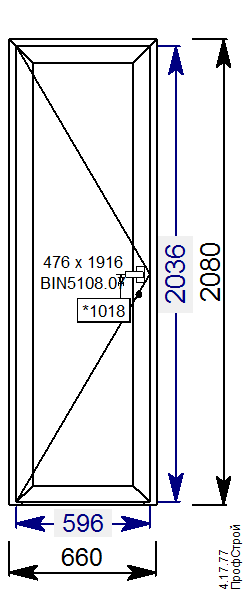 ФурнитураДверь поворотная с замком DM20Дверь поворотная с замком DM20Вид на изделие: со стороны открывания
Размеры660 x 2080 мм660 x 2080 ммВид на изделие: со стороны открывания
Количество11Вид на изделие: со стороны открывания
Цвет внутри / снаружиБелый. / Белый.Белый. / Белый.Вид на изделие: со стороны открывания
УплотнениеЧёрный / Чёрный Чёрный / Чёрный Вид на изделие: со стороны открывания
ЗаполнениеСэндвич 32мм Белый.Сэндвич 32мм Белый.Вид на изделие: со стороны открывания
Вид на изделие: со стороны открывания
Площадь изделия1,37 кв.м.1,37 кв.м.Вид на изделие: со стороны открывания
Дополнительная информация
 Дополнительная информация
 Дополнительная информация
 Вид на изделие: со стороны открывания
Подставочный профильВид на изделие: со стороны открывания
Москитная сеткаВид на изделие: со стороны открывания
Тип / цвет ручкиНажимной гар-р 85x25мм KFS 1 / Белый.
Замок с защелкой F16/20/85 Профильный цилиндр: ключ_ручкаНажимной гар-р 85x25мм KFS 1 / Белый.
Замок с защелкой F16/20/85 Профильный цилиндр: ключ_ручкаВид на изделие: со стороны открывания
Цвет накладокБелый.Белый.№ 2   Дверь с наж. гарнитуром и замком/ Z- ств. узкая/низкий порог"№ 2   Дверь с наж. гарнитуром и замком/ Z- ств. узкая/низкий порог"№ 2   Дверь с наж. гарнитуром и замком/ Z- ств. узкая/низкий порог"№ 2   Дверь с наж. гарнитуром и замком/ Z- ств. узкая/низкий порог"Вид на изделие: со стороны открывания
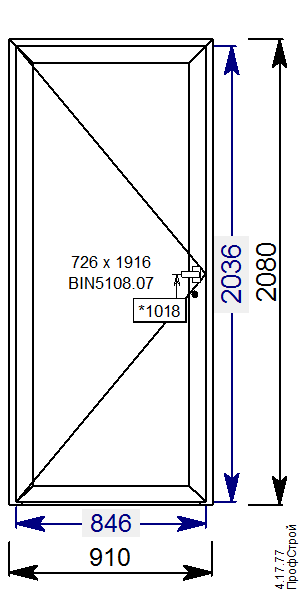 ФурнитураДверь поворотная с замком DM20Дверь поворотная с замком DM20Вид на изделие: со стороны открывания
Размеры910 x 2080 мм910 x 2080 ммВид на изделие: со стороны открывания
Количество11Вид на изделие: со стороны открывания
Цвет внутри / снаружиБелый. / Белый.Белый. / Белый.Вид на изделие: со стороны открывания
УплотнениеЧёрный / Чёрный Чёрный / Чёрный Вид на изделие: со стороны открывания
ЗаполнениеСэндвич 32мм Белый.Сэндвич 32мм Белый.Вид на изделие: со стороны открывания
Вид на изделие: со стороны открывания
Площадь изделия1,89 кв.м.1,89 кв.м.Вид на изделие: со стороны открывания
Дополнительная информация
 Дополнительная информация
 Дополнительная информация
 Вид на изделие: со стороны открывания
Подставочный профильВид на изделие: со стороны открывания
Москитная сеткаВид на изделие: со стороны открывания
Тип / цвет ручкиНажимной гар-р 85x25мм KFS 1 / Белый.
Замок с защелкой F16/20/85 Профильный цилиндр: ключ_ключНажимной гар-р 85x25мм KFS 1 / Белый.
Замок с защелкой F16/20/85 Профильный цилиндр: ключ_ключВид на изделие: со стороны открывания
Цвет накладокБелый.Белый.№ 3 Дверь с наж. гарнитуром и замком/ Z-ств. узкая/низкий порог"№ 3 Дверь с наж. гарнитуром и замком/ Z-ств. узкая/низкий порог"№ 3 Дверь с наж. гарнитуром и замком/ Z-ств. узкая/низкий порог"№ 3 Дверь с наж. гарнитуром и замком/ Z-ств. узкая/низкий порог"Вид на изделие: со стороны открывания
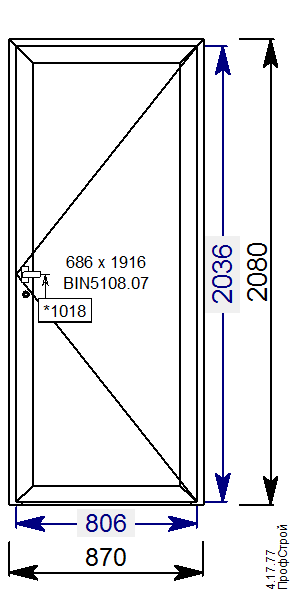 ФурнитураДверь поворотная с замком DM20Дверь поворотная с замком DM20Вид на изделие: со стороны открывания
Размеры870 x 2080 мм870 x 2080 ммВид на изделие: со стороны открывания
Количество11Вид на изделие: со стороны открывания
Цвет внутри / снаружиБелый. / Белый.Белый. / Белый.Вид на изделие: со стороны открывания
УплотнениеЧёрный / Чёрный Чёрный / Чёрный Вид на изделие: со стороны открывания
ЗаполнениеСэндвич 32мм Белый.Сэндвич 32мм Белый.Вид на изделие: со стороны открывания
Вид на изделие: со стороны открывания
Площадь изделия1,81 кв.м.1,81 кв.м.Вид на изделие: со стороны открывания
Дополнительная информация
 Дополнительная информация
 Дополнительная информация
 Вид на изделие: со стороны открывания
Подставочный профильВид на изделие: со стороны открывания
Москитная сеткаВид на изделие: со стороны открывания
Тип / цвет ручкиНажимной гар-р 85x25мм KFS 1 / Белый.
Замок с защелкой F16/20/85 Профильный цилиндр: ключ_ключНажимной гар-р 85x25мм KFS 1 / Белый.
Замок с защелкой F16/20/85 Профильный цилиндр: ключ_ключВид на изделие: со стороны открывания
Цвет накладокБелый.Белый.